Michael GreenhalghStrategic Growth Analyst, Tabula Rasa HealthCareMichael Greenhalgh joined Tabula Rasa HealthCare as a strategic growth analyst in September 2018. His current role is focused on initiatives that support the strategic growth of Tabula Rasa HealthCare and its family of companies. Prior to his current role, Greenhalgh worked as a business transformation consultant at IBM. He also worked at Mylan Pharmaceuticals as a packaging engineer, where he focused on process improvement initiatives. Greenhalgh holds a Bachelor of Science in industrial engineering and a minor in leadership studies from West Virginia University. 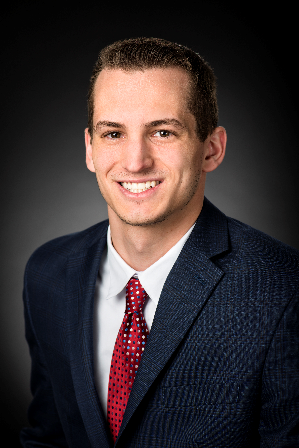 